6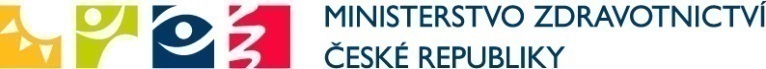 Výsledky státního zdravotního dozoru	leden - únor 2018	V období leden – únor 2018 provedly orgány ochrany veřejného zdraví 3206 kontrol v 3077 provozovnách stravovacích služeb. Z tohoto počtu bylo nejvíce kontrol provedeno v rámci plánovaného státního zdravotního dozoru – 2158 kontrol, 280 kontrol bylo provedeno na základě podnětů spotřebitelů nebo jiných orgánů státní správy, 25 kontrol bylo provedeno v souvislosti se šetřením podezření na zdravotní potíže spojené s konzumací potravin a 214 kontrol bylo kontrol opakovaných za účelem ověření splnění nařízených opatření, odstranění závad nebo dalšího došetření. Tabulka č. 1 Počet kontrol, uložených opatření a navržených sankcíNa základě výše uvedených kontrolních zjištění bylo v období leden – únor 2018 navrženo 843 finančních sankcí ve výši 5 034 800,- Kč a 171 opatření. Seznam vybraných opatření uvádí tabulka č. 3. Nejčastějším opatřením uloženým za toto období bylo nařízení povinné sanitace provozovny (ve 30 případech) a nařízení likvidace pokrmů (v 19 případech). Pozastavení výkonu činnosti bylo nařízeno ve 20 případech a uzavření provozovny do odstranění nedostatků bylo nařízeno v 6 případech.Tabulka č. 2 Přehled zjištěných závad podle vybraných kontrolovaných parametrůGraf č. 1: Frekvence zjištěných závad za období leden – únor 2018V období leden – únor 2018 bylo analyzováno 281 vzorků pokrmů nebo potravin určených k jejich přípravě. U surovin používaných pro přípravu pokrmů bylo provedeno laboratorní vyšetření u 118 vzorků, dále bylo provedeno laboratorní vyšetření u 60 vzorků teplých a 51 studených pokrmů. Pro účely mikrobiologického vyšetření potravin bylo odebráno 103 vzorků, dále byly pokrmy hodnoceny na vybrané chemické ukazatele (162 vyšetření) a v případě senzorického hodnocení bylo provedeno 117 vyšetření. Jako nevyhovujících bylo v období leden – únor 2018 hodnoceno 12 vzorků. Graf č. 2: Přehled počtu vydaných opatření za období leden – únor 2018Informace o konkrétních případech zjištění nejzávažnějších porušení právních předpisů a hygienických požadavků na provoz stravovacích služeb jsou uvedeny na webových stránkách jednotlivých krajských hygienických stanic. KontrolyProvozovnySubjektyOpatřeníPočet sankcíVýše sankcí [Kč]Celkem3206307728091718435 034 800popis závadypočet kontrol parametrupočet závad (%)zdravotní průkazy27151osobní hygiena personálu27072provozní hygiena285717zásobování pitnou vodou16541obecné požadavky na potravinářské prostory, zvláštní požadavky na prostory pro manipulaci s potravinami235316příjem a skladování potravin21299datum použitelnosti nebo minimální trvanlivosti245012smyslové vlastnosti potravin a pokrmů9622sledovatelnost a původ potravin21176ochrana před kontaminací, křížení činností.205411technologický postup7294označování rozpracovaných pokrmů, polotovarů, cukrářských výrobků a pokrmů132023bezpečnost pokrmů při uvádění do oběhu, výdej, přeprava, rozvoz13436zavedení postupů na zásadách HACCP23938manipulace s odpady18655DDD – sanitace a regulace škůdců, přístup domácích zvířat6991obaly potravin a pokrmů6286školení osob činných ve stravovacích službách7364oznamovací povinnost11673kontrola dodržování zákazu kouření15301označení zákazu kouření, zákazu prodeje tabákových výrobků, zákazu prodeje alkoholických nápojů 13534dodržování postupů HACCP198311požadavky na stav, konstrukci a instalaci zařízení ve stylu s potravinami158710označování alergenů 24654udržování potravin, surovin, složek a meziproduktů při bezpečných teplotách, dodržování chladícího řetězce, rozmrazování potravin15225klamání spotřebitele, záměna surovin2742znalosti nutné k ochraně veřejného zdraví4492Tabulka č. 3: Přehled vybraných vydaných opatření dle druhuTabulka č. 3: Přehled vybraných vydaných opatření dle druhuOpatřeníCelkem vydánoOpatřeníCelkem vydánopozastavení výkonu činnosti20nařízení provedení sanitace30nařízení uzavření provozovny, pozastavení činnosti6nařízení likvidace pokrmů19zákaz používání nejakostní pitné vody2